LĒMUMSRēzeknē2023.gada 5.janvārī	Nr. 5 (prot. Nr.1, 5.§)Par pašvaldības nekustamā īpašuma “Latgale 3”, Čornajas pagastā, pārdošanu elektroniskā izsolē ar augšupejošu soli  Pamatojoties uz Pašvaldību likuma 10.panta pirmās daļas 16. un 21.punktiem, Publiskas personas mantas atsavināšanas likuma 3.panta otro daļu, 5.panta pirmo un piekto daļu, 8.panta otro un trešo daļu un 9.panta otro daļu, 32.panta pirmās daļas 1.punktu, Pārejas noteikumu 11.pantu, ņemot vērā Rēzeknes novada pašvaldības iestādes “Kaunatas apvienības pārvalde” struktūrvienības “Čornajas pagasta pārvalde” 2022.gada 12.decembra ierosinājumu un Finanšu pastāvīgās komitejas 2022.gada 22.decembra priekšlikumu, Rēzeknes novada dome nolemj:Nodot atsavināšanai, pārdodot elektroniskā izsolē ar augšupejošu soli, Rēzeknes novada pašvaldības nekustamo īpašumu „Latgale 3”, kadastra Nr.7846 006 0099, kas sastāv no zemes vienības ar kadastra apzīmējumu 7846 006 0099, kopējā platība 1,96 ha, kas atrodas Čornajas pagastā, Rēzeknes novadā.Apstiprināt šī lēmuma 1.punktā minētā pašvaldības nekustamā īpašuma izsoles noteikumus (izsoles noteikumi pievienoti).Apstiprināt pašvaldības nekustamā īpašuma nosacīto cenu – EUR 30 900,00 (trīsdesmit tūkstoši deviņi simti euro, 00 centi).Apstiprināt šī lēmuma 1.punktā minētā pašvaldības nekustamā īpašuma pirkuma līgumu projektu (pirkuma līguma projekts pievienots).Uzdot Rēzeknes novada pašvaldības iestādes “Kaunatas apvienības pārvalde” struktūrvienībai „Čornajas  pagasta pārvalde” publicēt sludinājumu par nekustamā īpašuma izsoli laikrakstā “Rēzeknes Vēstis” un Rēzeknes novada pašvaldības mājas lapā.Noteikt, ka maksājumi, kas saistīti ar šī lēmuma 1.punktā minēto pašvaldības  īpašumu sludinājumu publicēšanu laikrakstos un elektroniskā izsoļu vietnē, veicami no Rēzeknes novada pašvaldības iestādes “Kaunatas apvienības pārvalde” struktūrvienības „Čornajas  pagasta pārvalde” budžeta līdzekļiem.Uzdot Rēzeknes novada pašvaldības elektronisko izsoļu komisijai ievietot elektronisko izsoļu vietnē https://izsoles.ta.gov.lv informāciju par šī lēmuma 1.punktā minētā pašvaldības nekustamā īpašuma izsoli.Izsoles rezultātus komisijai iesniegt apstiprināšanai Rēzeknes novada domē.Domes priekšsēdētājs							Monvīds Švarcs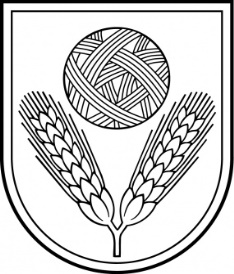 Rēzeknes novada DomeReģ.Nr.90009112679Atbrīvošanas aleja 95A, Rēzekne, LV – 4601,Tel. 646 22238; 646 22231, 646 25935,e–pasts: info@rezeknesnovads.lvInformācija internetā: http://www.rezeknesnovads.lv